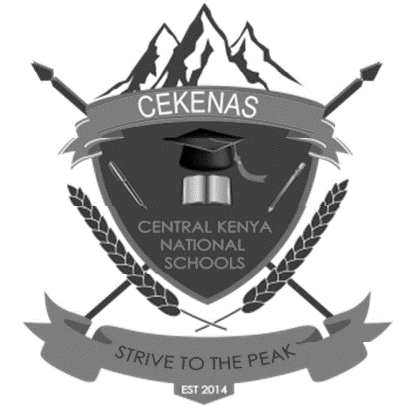 CEKENAS END OF TERM TWO EXAM-2022FORM FOUR EXAMKenya Certificate of Secondary Education. (K.C.S.E)Geography paper 1312/1ConfidentialYou are provided with a map of Nyeri 1: 50,000 9120/4)